МУНИЦИПАЛЬНОЕ БЮДЖЕТНОЕ ДОШКОЛЬНОЕ ОБРАЗОВАТЕЛЬНОЕ УЧРЕЖДЕНИЕ
«ЧЕЧЕУЛЬСКИЙ ДЕТСКИЙ САД ОБЩЕРАЗВИВАЮЩЕГО ВИДА С ПРИОРИТЕТНЫМ ОСУЩЕСТВЛЕНИЕМ ДЕЯТЕЛЬНОСТИ ПО ФИЗИЧЕСКОМУ РАЗВИТИЮ ДЕТЕЙ»
663630, Россия, Красноярский край, Канский район, с.Чечеул, пер. Новый, д.3а
т. 8 (39161) 78 – 1 – 23; E-mail: checheui-dou2013@yandex.ruОтчет о проведении квест игры « Покорители космоса» в первой младшей группе « Бусинки»В нашей стране 12 апреля отмечается День космонавтики. Эта дата навсегда вошла в историю человечества. В этот день в 1961 году нашу планету потрясла неожиданная весть: «Человек в космосе!» Мечта людей о полете в космос сбылась. Апрельским утром первый космонавт Юрий Алексеевич Гагарин совершил полет в космос. Звездное небо всегда привлекало взоры людей, манило своей неизвестностью. Так началось время космических ракет, спутников, луноходов.Для  маленького человека знакомство с космосом всегда интригующе и захватывающе. Вот и мы решили пуститься в наш космический полет впервые! С большими надеждами и интересом! 
Целью нашего квеста было: сформировать начальное представление о космосе.
Задачи:
 Способствовать развитию и активизации речи детей.Упражнять в звукоподражании.Упражнять в установлении сходства и различия между предметами.Помогать детям в обследовании предметов, выделяя их форму, величину.Прививать детям умения взаимодействовать с педагогом и друг с другом.Использовались материалы: картинка «Космическое небо», картон  черного цвета, макет ракеты, 2 обруча, геометрические фигуры из картона, разного размера, звезды большого, маленького, среднего размера (по количеству детей), коробочки большого, маленького, среднего размера, подарки  для детей, по их количествуВсе началось с письма звездочки, в котором она просила нас о помощи.
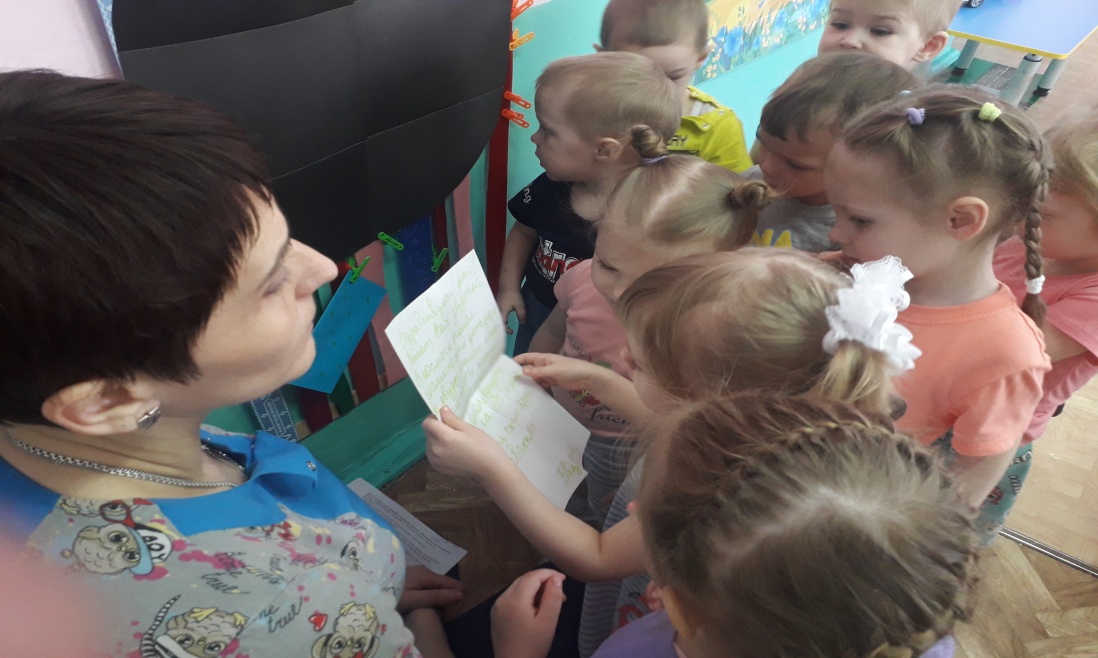 Станция 1 «Комната подготовки космонавтов» (прохождение лабиринта в спальной комнате)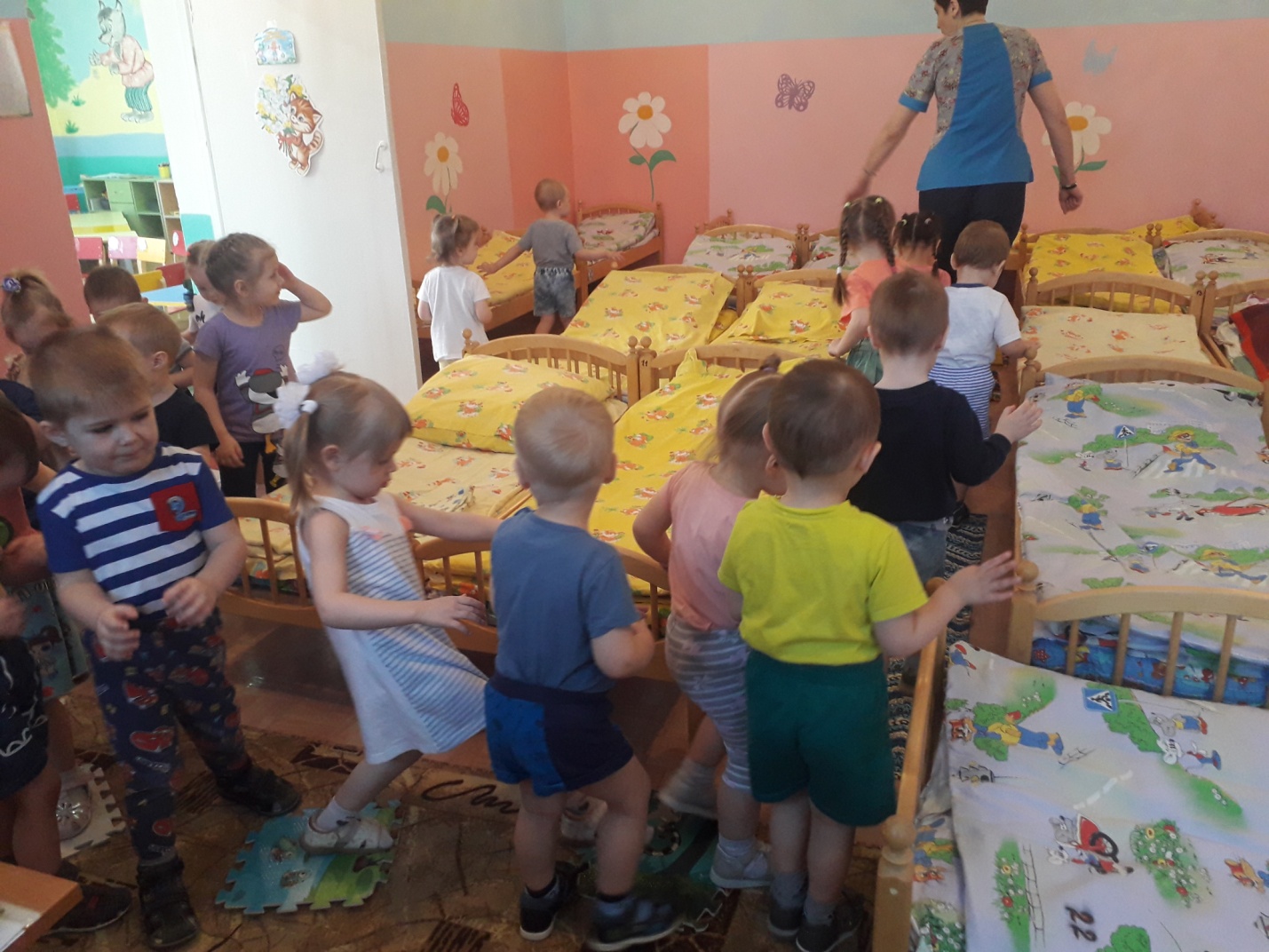 Вот мы и стали космонавтами!
А на чем же летают космонавты?  
Станция 2. Игра «Пуск ракеты» (Приемная комната)
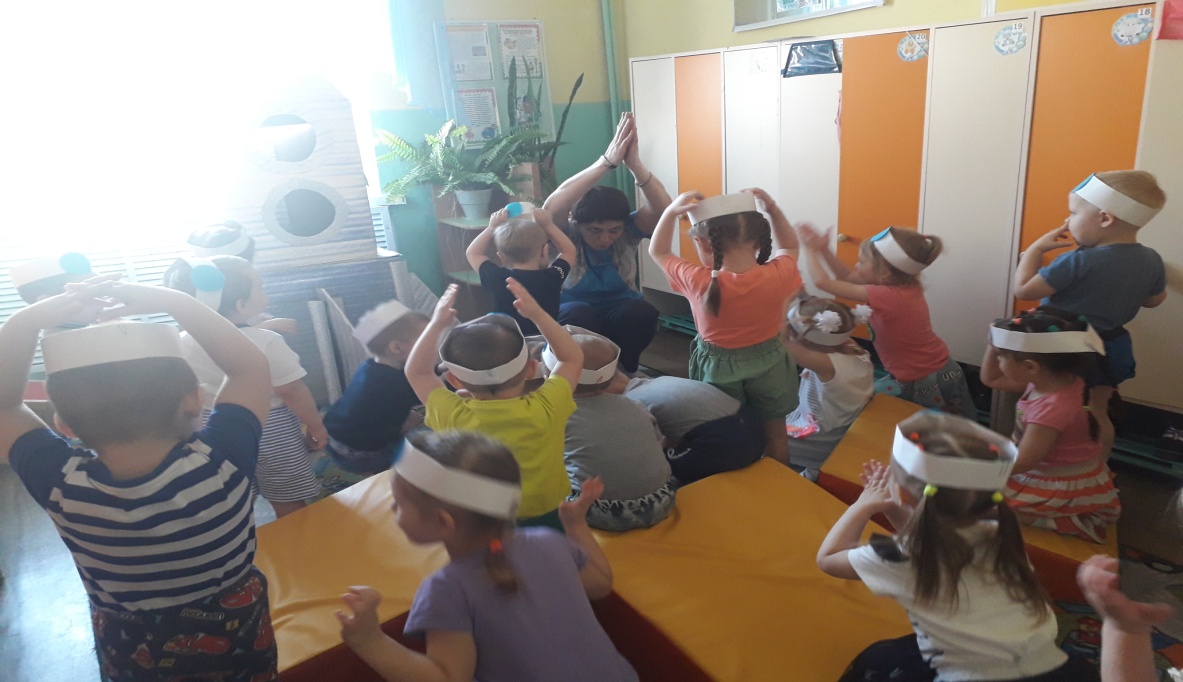  Вот мы с вами и в космосе, нужно собрать весь космический мусор. Станция 3.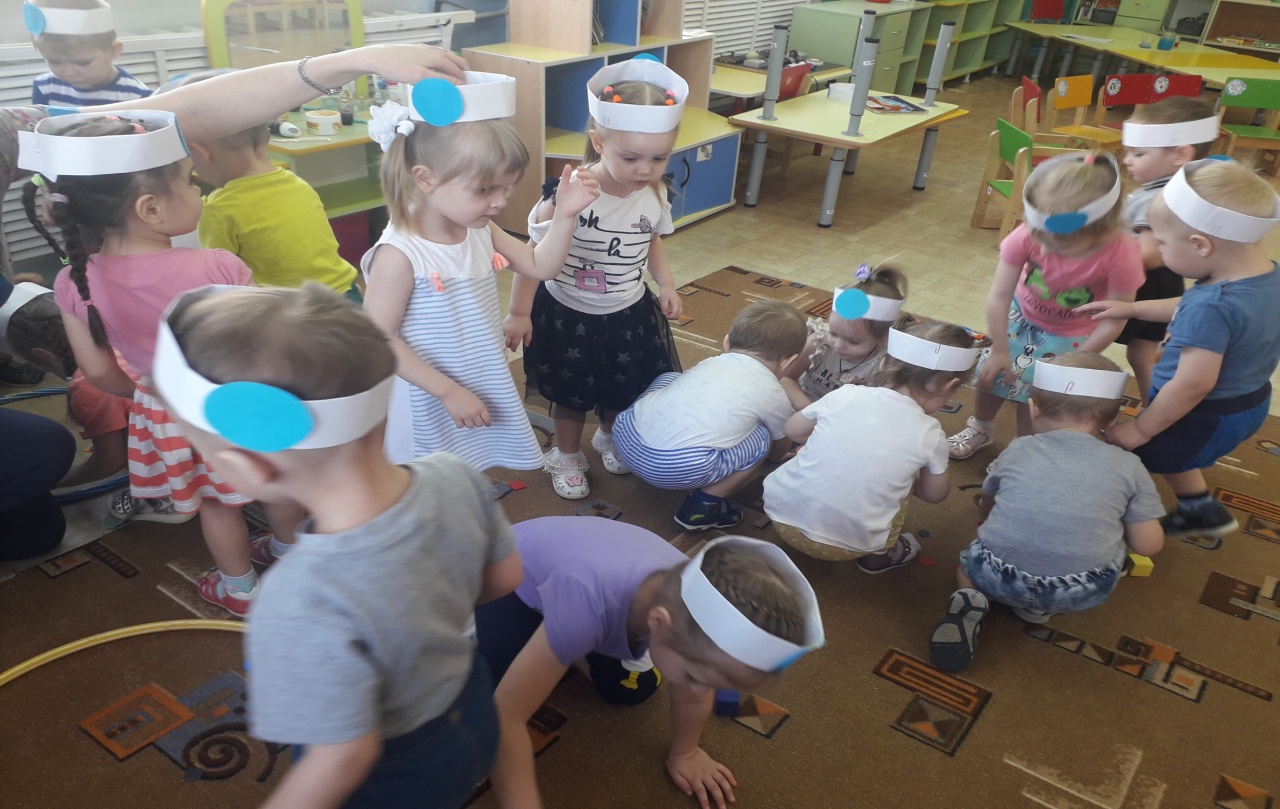 Мы оказались на космической станции. Посмотрите, какая интересная лаборатория! Тут , ученые, космонавты изучают какие на планетах бывают бури, а также изучают метеоритные дожди!  Станция 4. Опыт водой, подсолнечным маслом и красками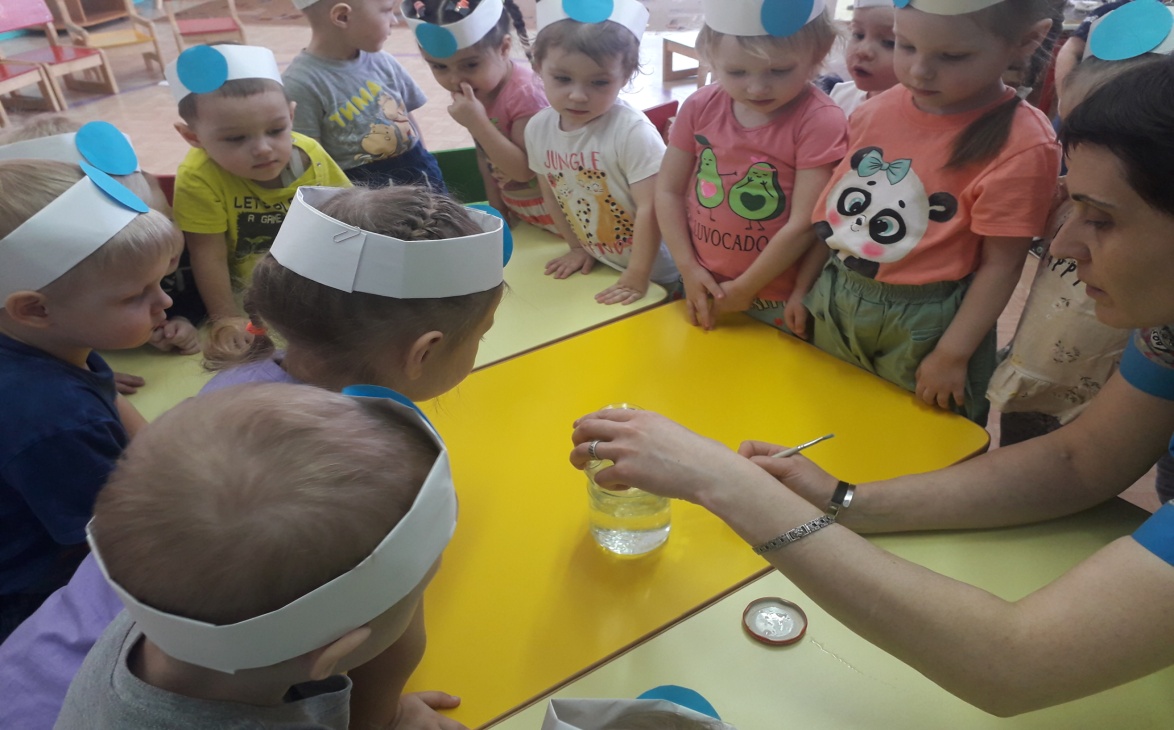 О, какая удача, вот и нашлись потерянные звезды, нужно скорее их разложить по коробочкам специального назначения!Станция 5.




Вот мы и вернулись в детский сад! Пора вернуть пропавшие звезды на небо! 
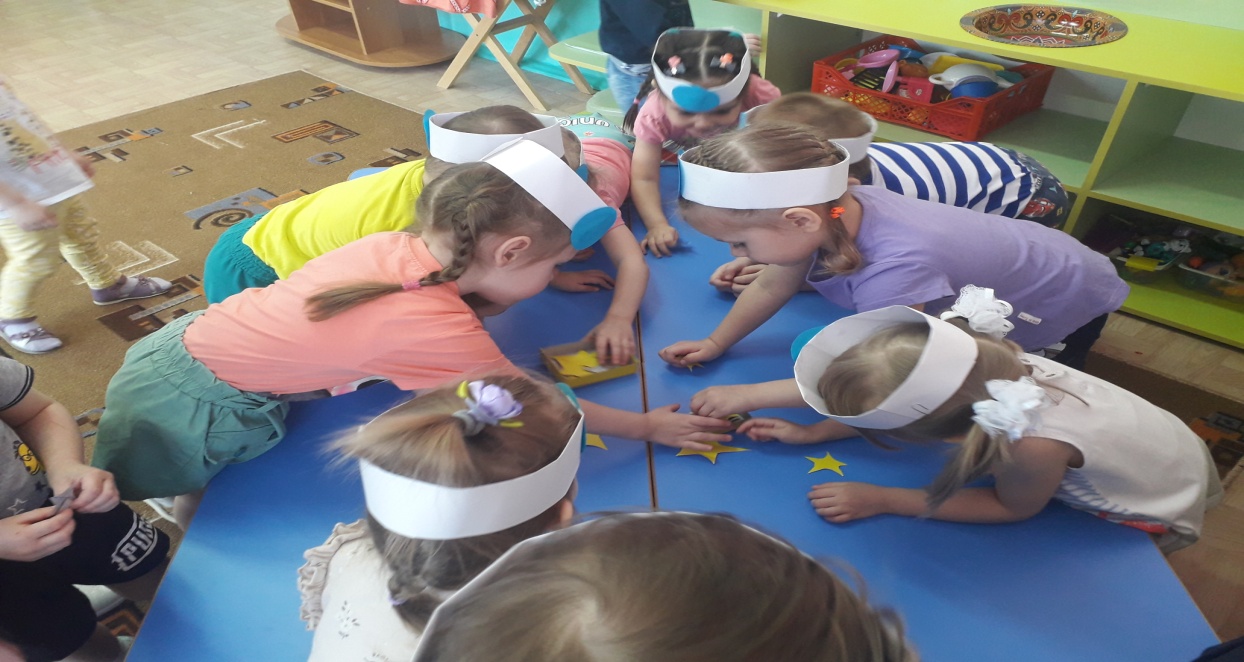 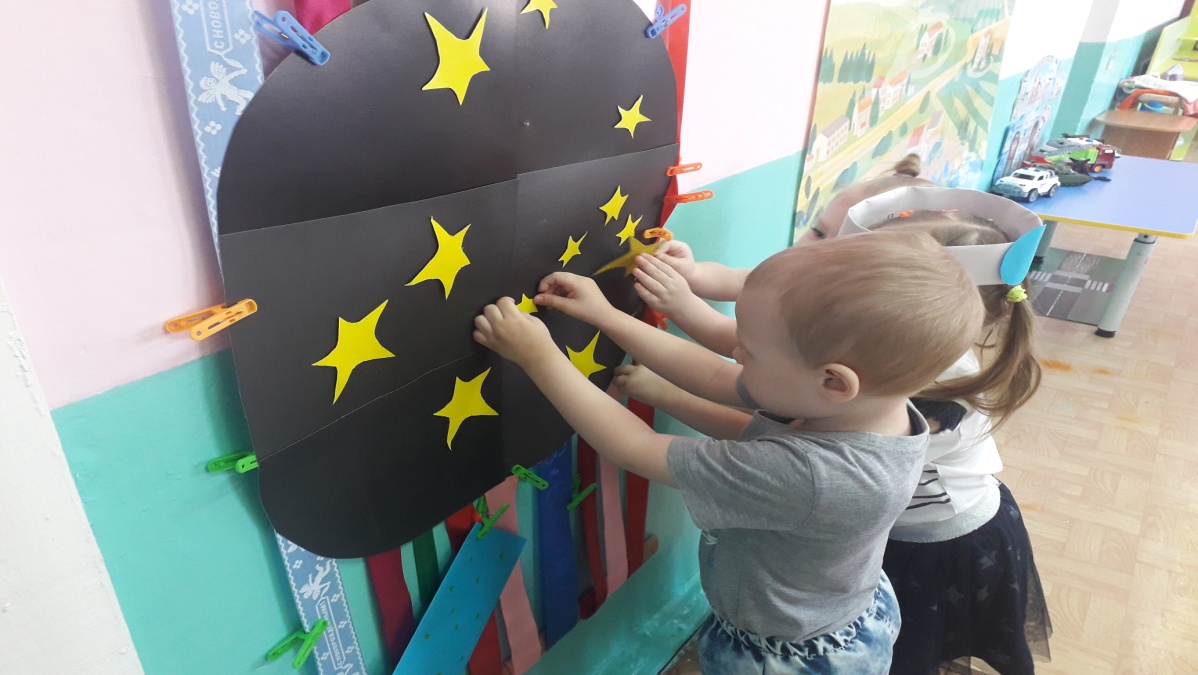 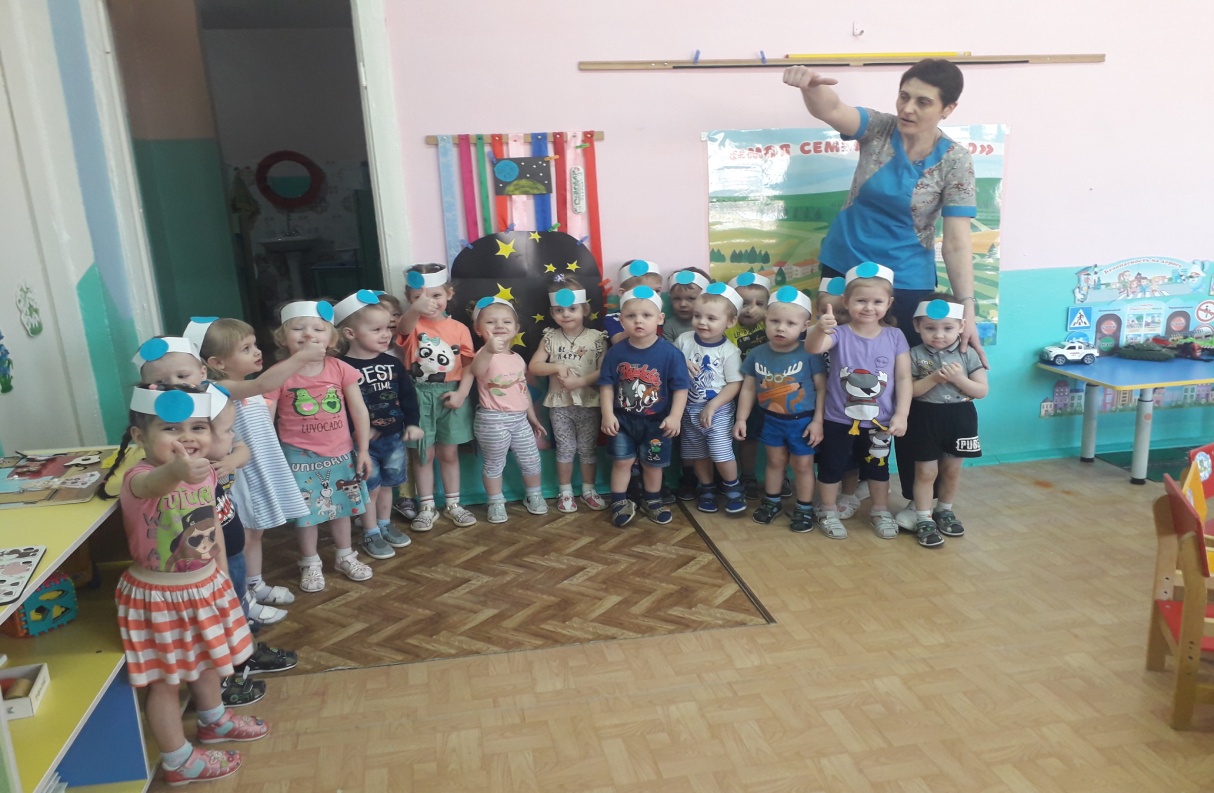 Вот так мы покорили космос! Этот квест прошёл весело и оставил море позитивных эмоций у воспитанников группы!